中國文化大學博士班學位審定表一、院系所組：社會科學院  國家發展與中國大陸研究所  博士班二、授予學位：法學博士三、適用年度：109學年度起入學新生適用(109.5.6校課、109.5.20教務會議通過)四、最低畢業學分數：30學分五、承認他所（含國內、外）學分數：4學分六、必修科目:七、博士班資格考試科目 (三選二，由主修與副修學群決定，修業第三學期至第五學期考完)【考科一】國家發展理論與實際【考科二】兩岸關係專題研究【考科三】當代中國大陸研究八、資格考試相關規定 需修習滿系所組規定之課程及最低畢業學分數 曾修習資格考試科目且成績及格。□ 其他規定：九、申請學位論文考試規定1.依本校「博碩士班學位論文考試辦法」及「博士學位候選人資格考核施實要點」辦理。2. 其他規定：中國文化大學博士班學位審定表一、院系所組：社會科學院  國家發展與中國大陸研究所  博士班二、授予學位：法學博士三、適用年度：105~108學年度入學新生適用(105.5.18 104學年度第2學期教務會議通過)四、最低畢業學分數：32學分五、承認他所（含國內、外）學分數：4學分六、必修科目: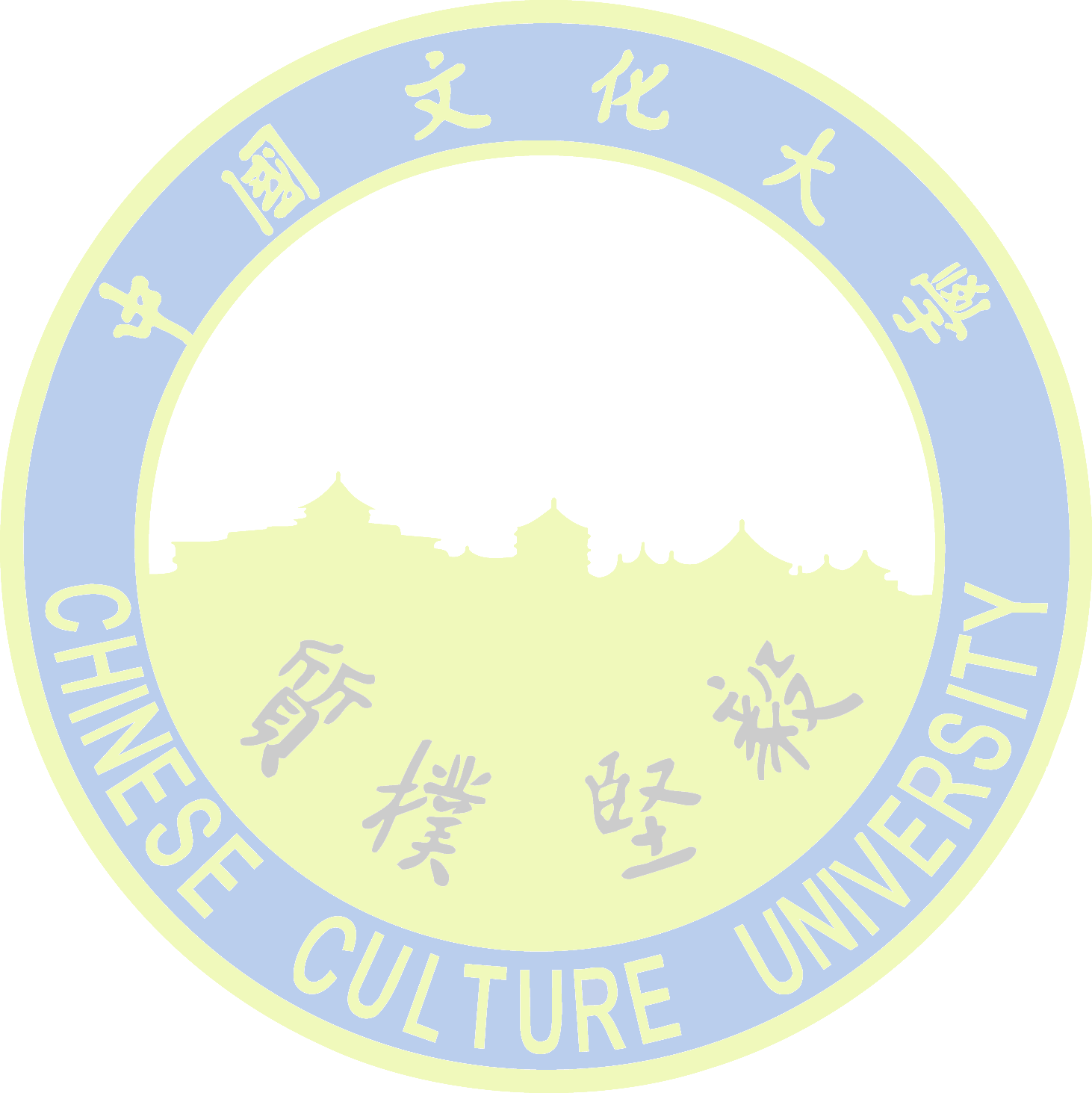 七、博士班資格考試科目 (三選二，由主修與副修學群決定，修業第三學期至第五學期考完)【考科一】國家發展理論與實際【考科二】兩岸關係專題研究【考科三】當代中國大陸研究八、資格考試相關規定 需修習滿系所組規定之課程及最低畢業學分數 曾修習資格考試科目且成績及格。□ 其他規定：九、申請學位論文考試規定1. 依本校「博碩士班學位論文考試辦法」及「博士學位候選人資格考核施實要點」辦理。2. 其他規定：無。中國文化大學博士班學位審定表一、院系所組：社會科學院  中山與中國大陸研究所  博士班二、授予學位：法學博士三、適用年度：103-104學年度入學新生適用。四、最低畢業學分數：32學分五、承認他所（含國內、外）學分數：4學分六、必修科目七、博士班資格考試科目 (三科任選二科)【考科一】中山學說與國家發展【考科二】兩岸關係專題研究【考科三】當代中國大陸研究八、資格考試相關規定 需修習滿系所組規定之課程及最低畢業學分數 曾修習資格考試科目且成績及格。□ 其他規定：九、申請學位論文考試規定1. 依本校「博碩士班學位論文考試辦法」及「博士學位候選人資格考核施實要點」辦理。2. 其他規定科目代號 科目名稱學分數時數備註（說明）8492兩岸關係專題研究22兩岸關係學群A241研究設計與論文寫作22E472社會科學方法論22i078當代中國大陸研究22中國大陸研究學群J167國家發展理論與實際22國家發展學群合        計1010科目代號 科目名稱學分數時數備註（說明）8492兩岸關係專題研究22兩岸關係學群A241研究設計與論文寫作22E472社會科學方法論22i078當代中國大陸研究22中國大陸研究學群J167國家發展理論與實際22國家發展學群合        計1010科目代號 科目名稱學分數時數備註（說明）A241研究設計與論文寫作22E472社會科學方法論22E473中山學說與國家發展22研究生得三科選二科為必修8492兩岸關係專題研究22研究生得三科選二科為必修i078當代中國大陸研究22研究生得三科選二科為必修合        計88